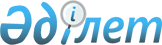 "Солтүстік Қазақстан облысы Есіл ауданы Бесқұдық ауылдық округінің 2022-2024 жылдарға арналған бюджетін бекіту туралы" Солтүстік Қазақстан облысы Есіл ауданы мәслихатының 2021 жылғы 30 желтоқсандағы № 14/137 шешіміне өзгерістер мен толықтырулар енгізу туралыСолтүстік Қазақстан облысы Есіл ауданы мәслихатының 2022 жылғы 23 қарашадағы № 24/267 шешімі
      Солтүстік Қазақстан облысы Есіл ауданының мәслихаты ШЕШТІ:
      1. "Солтүстік Қазақстан облысы Есіл ауданы Бесқұдық ауылдық округінің 2022-2024 жылдарға арналған бюджетін бекіту туралы" Солтүстік Қазақстан облысы Есіл ауданы мәслихатының 2021 жылғы 30 желтоқсандағы № 14/137 шешіміне келесі өзгерістер мен толықтырулар енгізілсін:
      1 тармақ жаңа редакцияда жазылсын:
       "1. Солтүстік Қазақстан облысы Есіл ауданы Бесқұдық ауылдық округінің 2022-2024 жылдарға арналған бюджеті сәйкесінше 1, 2, 3 - қосымшаларға сәйкес, соның ішінде 2022 жылға келесі көлемдерде бекітілсін:
      1) кірістер - 26 879 мың теңге:
      салықтық түсімдер - 1 814 мың теңге;
      салықтық емес түсімдер - 117,6 мың теңге;
      негізгі капиталды сатудан түсетін түсімдер - 4 530 мың теңге;
      трансферттер түсімі - 20 417,4 мың теңге;
      2) шығындар - 27 086,2 мың теңге;
      3) таза бюджеттік кредиттеу - 0 мың теңге:
      бюджеттік кредиттер - 0 мың теңге;
      бюджеттік кредиттерді өтеу - 0 мың теңге;
      4) қаржы активтерімен операциялар бойынша сальдо - 0 мың теңге:
      қаржы активтерін сатып алу - 0 мың теңге;
      мемлекеттің қаржы активтерін сатудан түсетін түсімдер - 0 мың теңге;
      5) бюджет тапшылығы (профициті) - - 207,2 мың теңге;
      6) бюджет тапшылығын қаржыландыру (профицитін пайдалану) - 207,2 мың теңге:
      қарыздар түсімі - 0 мың теңге;
      қарыздарды өтеу - 0 мың теңге;
      бюджет қаражатының пайдаланылатын қалдықтары - 207,2 мың теңге.";
      мынадай мазмұндағы 4-1-тармақпен толықтырылсын:
       "4-1. Солтүстік Қазақстан облысы Есіл ауданы Бесқұдық ауылдық округінің 2022 жылға арналған бюджетінде Қазақстан Республикасының Ұлттық қорынан кепілдендірілген трансферт есебінен нысаналы трансферттердің көлемі, көлемі бекітілсін, оның ішінде:
      азаматтық қызметшілердің жекелеген санаттарының, мемлекеттік бюджет қаражаты есебінен ұсталатын ұйымдар қызметкерлерінің, қазыналық кәсіпорындар қызметкерлерінің жалақысын арттыруға.
      Көрсетілген нысаналы трансферттерді Қазақстан Республикасының Ұлттық қорынан кепілдендірілген трансферт есебінен бөлу Солтүстік Қазақстан облысы Есіл ауданы Бесқұдық ауылдық округі әкімінің "Солтүстік Қазақстан облысы Есіл ауданы Бесқұдық ауылдық округінің 2022-2024 жылдарға арналған бюджетін бекіту туралы" шешімін іске асыру туралы" Есіл ауданы мәслихатының шешімімен айқындалады.";
      мынадай мазмұндағы 4-2-тармақпен толықтырылсын:
       "4-2. Солтүстік Қазақстан облысы Есіл ауданы Бесқұдық ауылдық округінің 2022 жылға арналған бюджетінде облыстық бюджеттен бөлінген ағымдағы нысаналы трансферттердің көлемі бекітілсін, оның ішінде:
      "Коммуникациялар және бұқаралық ақпарат құралдарымен өзара іс-қимыл" тақырыбы бойынша ауылдық округ әкімдерін оқытуға.
      Аталған нысаналы трансферттерді облыстық бюджеттен бөлу ""Солтүстік Қазақстан облысы Есіл ауданының Бесқұдық ауылдық округінің 2022-2024 жылдарға арналған бюджетін бекіту туралы" Есіл ауданы мәслихатының шешімін іске асыру туралы" Солтүстік Қазақстан облысы Есіл ауданы Бесқұдық ауылдық округі әкімінің шешімімен айқындалады.";
      5 -тармақ мынадай редакцияда жазылсын:
       "5. Солтүстік Қазақстан облысы Есіл ауданы Бесқұдық ауылдық округінің 2022 жылға арналған бюджетінде аудандық бюджеттен бөлінген ағымдағы нысаналы трансферттердің көлемі көзделсін, оның ішінде:
      мемлекеттік қызметшілердің жалақысын көтеруге;
      елді мекендердегі көшелерді жарықтандыруға;
      ағымдағы шығындарға.
      Аталған нысаналы трансферттерді облыстық бюджеттен бөлу Солтүстік Қазақстан облысы Есіл ауданы Бесқұдық ауылдық округі әкімінің "Есіл ауданы мәслихатының "Солтүстік Қазақстан облысы Есіл ауданының Бесқұдық ауылдық округінің 2022-2024 жылдарға арналған бюджетін бекіту туралы" шешімін іске асыру туралы" шешімімен айқындалады.";
      көрсетілген шешімнің 1 - қосымшасы осы шешімнің қосымшасына сәйкес жаңа редакцияда жазылсын.
      2. Осы шешім 2021 жылдың 1 қаңтарынан бастап қолданысқа енгізіледі. Солтүстік Қазақстан облысы Есіл ауданы Бесқұдық ауылдық округінің 2022 жылға арналған бюджеті
					© 2012. Қазақстан Республикасы Әділет министрлігінің «Қазақстан Республикасының Заңнама және құқықтық ақпарат институты» ШЖҚ РМК
				
      Солтүстік Қазақстан облысы Есіл ауданыныңмәслихатының хатшысы 

А. Бектасова
Солтүстік Қазақстан облысыЕсіл ауданы мәслихатының2022 жылғы 23 қарашадағы№ 24/267 шешіміне қосымшаСолтүстік Қазақстан облысыЕсіл ауданы мәслихатының2021 жылғы 30 желтоқсандағы№ 14/137 шешіміне 1 - қосымша
Санаты
Сыныбы
Кіші сыныбы
Атауы
Сомасы (мың теңге)
1) Кірістер
26 879
1
Салықтық түсімдер
1 814
04
Меншiкке салынатын салықтар
1 726
1
Мүлікке салынатын салықтар
101
3
Жер салығы
25
4
Көлік құралдарына салынатын салық
1 600
05
Тауарларға, жұмыстар мен қызметтерге ішкі салықтар
88
3
Табиғи және басқа ресурстарды пайдаланғаны үшін түсімдер
88
2
Салықтық емес түсімдер
117,6
06
Басқа да салықтық емес түсімдер
117,6
1
Басқа да салықтық емес түсімдер
117,6
3
Негізгі капиталды сатудан түсетін түсімдер
4 530
03
Жерді және материалдық емес активтерді сату
4 530
1
Жерді сату
4 530
4
Трансферттердің түсімдері
20 417,4
02
Мемлекеттік басқарудың жоғары тұрған органдарынан түсетін трансферттер
20 417,4
3
Аудандардың (облыстық маңызы бар қаланың) бюджетінен трансферттер
20 417,4
Функцио-налдық топ
Бюджеттік-бағдарла-малардың әкімшісі
Бағдар-лама
Атауы
Сомасы (мың теңге)
2) Шығындар
27 086,2
01
Жалпы сипаттағы мемлекеттік қызметтер
26 215,4
124
Аудандық маңызы бар қала, ауыл, кент, ауылдық округ әкімінің аппараты
26 215,4
001
Аудандық маңызы бар қала, ауыл, кент, ауылдық округ әкімінің қызметін қамтамасыз ету жөніндегі қызметтер
26 215,4
07
Тұрғын үй-коммуналдық шаруашылық
753,2
124
Аудандық маңызы бар қала, ауыл, кент, ауылдық округ әкімінің аппараты
753,2
008
Елді мекендерде көшелерді жарықтандыру
596
011
Елді мекендерді абаттандыру және көгалдандыру
157,2
15
Трансферттер
117,6
124
Аудандық маңызы бар қала, ауыл, кент, ауылдық округ әкімінің аппараты
117,6
048
Пайдаланылмаған (толық пайдаланылмаған) мақсатты трансферттерді қайтару
117,6
,
3) Таза бюджеттік кредиттеу
0
Бюджеттік кредиттер
0
Бюджеттік кредиттерді өтеу
0
4) Қаржы активтермен операциялар бойынша сальдо
0
Қаржылық активтерді сатып алу
0
Мемлекеттің қаржы активтерін сатудан түсетін түсімдер
0
5) Бюджет тапшылығы (профициті)
- 207,2
6) Тапшылық орнын қаржыландыру (профицитін пайдалану)
207,2
7
Қарыздар түсімдері
0
16
Қарыздарды өтеу
0
Санаты
Сыныбы
Кіші сыныбы
Атауы
Сомасы (мың теңге)
8
Бюджет қаражатының пайдаланылатын қалдықтары 
207,2
01
Бюджет қаражаты қалдықтары 
207,2
1
Бюджет қаражатының бос қалдықтары
207,2